様式第5号(第51条関係)　(3)海外派遣労働者健康診断個人票(派遣前・帰国後)備考　1　労働安全衛生規則第45条の2の健康診断を行つたときに用いること。　2　表題中「派遣前」又は「帰国後」のうち、該当するものに丸印をつけること。　3　BMIは、次の算式により算出すること。　　　BMI＝　4　「視力」の欄は、矯正していない場合は(　)外に、矯正している場合は(　)内に記入すること。　5　「医師の診断」の欄は、異常なし、要精密検査、要治療等の医師の診断を記入すること。　6　「医師の意見」の欄は、健康診断の結果、異常の所見があると診断された場合に、就業上の措置について医師の意見を記入すること。氏名氏名生年月日年　　月　　日年　　月　　日年　　月　　日健診年月日健診年月日健診年月日年　　月　　日年　　月　　日氏名氏名性別男・女男・女男・女年齢年齢年齢歳歳業務歴業務歴業務歴血圧　　　　　　　　(mmHg)血圧　　　　　　　　(mmHg)血圧　　　　　　　　(mmHg)血圧　　　　　　　　(mmHg)血圧　　　　　　　　(mmHg)血圧　　　　　　　　(mmHg)血圧　　　　　　　　(mmHg)業務歴業務歴業務歴貧血検査貧血検査血色素量　　　(g／dl)血色素量　　　(g／dl)血色素量　　　(g／dl)血色素量　　　(g／dl)血色素量　　　(g／dl)既往歴既往歴既往歴貧血検査貧血検査赤血球数　　　(万／mm3)赤血球数　　　(万／mm3)赤血球数　　　(万／mm3)赤血球数　　　(万／mm3)赤血球数　　　(万／mm3)既往歴既往歴既往歴肝機能検査肝機能検査GOT　　　(IU／l)GOT　　　(IU／l)GOT　　　(IU／l)GOT　　　(IU／l)GOT　　　(IU／l)既往歴既往歴既往歴肝機能検査肝機能検査GPT　　　(IU／l)GPT　　　(IU／l)GPT　　　(IU／l)GPT　　　(IU／l)GPT　　　(IU／l)自覚症状自覚症状自覚症状肝機能検査肝機能検査γ―GTP　　　(IU／l)γ―GTP　　　(IU／l)γ―GTP　　　(IU／l)γ―GTP　　　(IU／l)γ―GTP　　　(IU／l)自覚症状自覚症状自覚症状血中脂質検査血中脂質検査LDLコレステロール　(mg／dl)LDLコレステロール　(mg／dl)LDLコレステロール　(mg／dl)LDLコレステロール　(mg／dl)LDLコレステロール　(mg／dl)自覚症状自覚症状自覚症状血中脂質検査血中脂質検査HDLコレステロール　(mg／dl)HDLコレステロール　(mg／dl)HDLコレステロール　(mg／dl)HDLコレステロール　(mg／dl)HDLコレステロール　(mg／dl)他覚症状他覚症状他覚症状血中脂質検査血中脂質検査トリグリセライド　(mg／dl)トリグリセライド　(mg／dl)トリグリセライド　(mg／dl)トリグリセライド　(mg／dl)トリグリセライド　(mg／dl)他覚症状他覚症状他覚症状血糖検査　(mg／dl)血糖検査　(mg／dl)血糖検査　(mg／dl)血糖検査　(mg／dl)血糖検査　(mg／dl)血糖検査　(mg／dl)血糖検査　(mg／dl)他覚症状他覚症状他覚症状尿検査尿検査糖糖糖糖糖－＋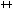 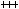 他覚症状他覚症状他覚症状尿検査尿検査蛋白蛋白蛋白蛋白蛋白－＋身長　　(cm)身長　　(cm)身長　　(cm)尿検査尿検査蛋白蛋白蛋白蛋白蛋白－＋体重　　(kg)体重　　(kg)体重　　(kg)心電図検査心電図検査心電図検査心電図検査BMIBMIBMI心電図検査心電図検査心電図検査心電図検査腹囲　　(cm)腹囲　　(cm)腹囲　　(cm)医師が必要であると認める項目医師が必要であると認める項目医師が必要であると認める項目医師が必要であると認める項目医師が必要であると認める項目医師が必要であると認める項目医師が必要であると認める項目医師が必要であると認める項目視力右右(　　　　　　　)(　　　　　　　)視力左左(　　　　　　　)(　　　　　　　)聴力右　1000Hz　　4000Hz右　1000Hz　　4000Hz1　所見なし　　2　所見あり1　所見なし　　2　所見あり1　所見なし　　2　所見あり1　所見なし　　2　所見あり聴力右　1000Hz　　4000Hz右　1000Hz　　4000Hz1　所見なし　　2　所見あり1　所見なし　　2　所見あり1　所見なし　　2　所見あり1　所見なし　　2　所見あり聴力左　1000Hz　　4000Hz左　1000Hz　　4000Hz1　所見なし　　2　所見あり1　所見なし　　2　所見あり1　所見なし　　2　所見あり1　所見なし　　2　所見あり聴力左　1000Hz　　4000Hz左　1000Hz　　4000Hz1　所見なし　　2　所見あり1　所見なし　　2　所見あり1　所見なし　　2　所見あり1　所見なし　　2　所見あり胸部エックス線検査フィルム番号胸部エックス線検査フィルム番号胸部エックス線検査フィルム番号直接　　　　　　　間接撮影　　　年　　月　　日　No．直接　　　　　　　間接撮影　　　年　　月　　日　No．胸部エックス線検査フィルム番号胸部エックス線検査フィルム番号胸部エックス線検査フィルム番号直接　　　　　　　間接撮影　　　年　　月　　日　No．直接　　　　　　　間接撮影　　　年　　月　　日　No．その他の検査その他の検査その他の検査その他の検査その他の検査胸部エックス線検査フィルム番号胸部エックス線検査フィルム番号胸部エックス線検査フィルム番号直接　　　　　　　間接撮影　　　年　　月　　日　No．直接　　　　　　　間接撮影　　　年　　月　　日　No．医師の診断医師の診断医師の診断医師の診断医師の診断胸部エックス線検査フィルム番号胸部エックス線検査フィルム番号胸部エックス線検査フィルム番号直接　　　　　　　間接撮影　　　年　　月　　日　No．直接　　　　　　　間接撮影　　　年　　月　　日　No．健康診断を実施した医師の氏名　健康診断を実施した医師の氏名　健康診断を実施した医師の氏名　健康診断を実施した医師の氏名　健康診断を実施した医師の氏名　胸部エックス線検査フィルム番号胸部エックス線検査フィルム番号胸部エックス線検査フィルム番号直接　　　　　　　間接撮影　　　年　　月　　日　No．直接　　　　　　　間接撮影　　　年　　月　　日　No．医師の意見医師の意見医師の意見医師の意見医師の意見喀痰検査喀痰検査喀痰検査意見を述べた医師の氏名　意見を述べた医師の氏名　意見を述べた医師の氏名　意見を述べた医師の氏名　意見を述べた医師の氏名　備考備考備考